ПРОЄКТ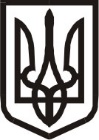 Виконавчий комітет Нетішинської міської радиХмельницької областіР І Ш Е Н Н Я___.06.2024					Нетішин				  № ____/2024Про надання фізичній особі-підприємцю Ю. Поліщуку згоди на улаштування критого літнього майданчика біля групи з чотирьох тимчасових споруд для провадження підприємницької діяльності «Дрова», у районі між р. Горинь та вулицями Шевченка та Чорновола, в м. НетішинВідповідно до статті 40, пункту 3 частини 4 статті 42 Закону України «Про місцеве самоврядування в Україні», Закону України «Про благоустрій населених пунктів», Правил благоустрою на території населених пунктів Нетішинської міської територіальної громади, затверджених рішенням тридцятої сесії Нетішинської міської ради VIІІ скликання від 04 листопада 2022 року № 30/1537 «Про Правила благоустрою на території населених пунктів Нетішинської міської територіальної громади» та з метою розгляду звернення фізичної особи-підприємця Ю. Поліщука, зареєстрованого у виконавчому комітеті Нетішинської міської ради 10 травня 2024 року за № 21/2219-01-09/2024, виконавчий комітет Нетішинської міської радиВИРІШИВ:1. Надати фізичній особі-підприємцю Поліщуку Юрію Петровичу згоду на улаштування критого літнього майданчика біля групи з чотирьох тимчасових споруд для провадження підприємницької діяльності «Дрова», у районі між р. Горинь та вулицями Шевченка та Чорновола, в м. Нетішин, згідно з ескізним проектом.2. Фізичній особі-підприємцю Ю. Поліщуку улаштувати критий літній майданчик біля групи з чотирьох тимчасових споруд для провадження підприємницької діяльності «Дрова», у районі між р. Горинь та вулицями Шевченка та Чорновола, в м. Нетішин, згідно з ескізним проектом.3. Контроль за виконанням цього рішення покласти на першого заступника міського голови Олену Хоменко.Міський голова 							Олександр СУПРУНЮК